NOTICE OF GENERAL ELECTION(AVISO DE ELECTION)To the registered voters of the County of Sabine, Texas:(a los votantes registrados del Condado de Sabine, Texas:}Notice is hereby given that the polling places listed below will be open from 7:00 a.m. to 7:00 p.m. on November 31 20201 : for voting in a general election to elect presidential elector, Mem hers of Congress, Members of the Legislature, state, district officers and county officers (unopposed county officers declared elected);(Notifiquese, por las presente, que las casillas electorales sitados abajo se abriran desde las 7:00 a.m. hasta las 7:00 p.m. el November 3, 2020, para volar en la Eleccion General para elegir electors presidenciales Miembros del Congreso, Miembros de la Legislatura, y oficiales del estado, distrito del condado.LOCATIONS OF  POLLING.PLACES (DIRECCJONES DE LAS CASILLAS ELECTORALES}Pel. #I-First Bapt. Church, Hemphill, Family Life Center, 301 Mann St. Hemphill, Tx. 75948 Pct. #2-Sixmile Bapt. Church, Followship Hall, 9575 State Hwy 87, Hemphill, Tx. 75948Pct. #3-First Bapt. Church, Pineland, Family Life Center, I 12 Timberland Hwy, Pineland, Tx. 75968 Pct. #4-Brookeland M. Dapt. Church, JOO Tx-149 Lp, Brookeland, Tx. 75931Pct. #5-First Bapt. Church, Bronson, Fellowship Hall, 207 Cooper St., Bronson, Tx. 75930 Pct.116-Bethany BC, Milam, Fellowship Hall, 7078 State Hwy 87N, Milam, Tx. 75959Pct. #7-Thomas Johnson Church or Christ, 840 Thomas Johnson Rd., Hemphill, Tx. 75948 Pct. #8-Rosevine Church or God, Fellowship Hall, 6455 State Hwy !OJ, Bronson, Tx. 75930Early Voting by personal appearance will be conducted each weekday at: (La votacion adelantada en persona se llevara a cabo de lunes a viernes en:)Main location: First Bapt. Church Hemphill, Family Life Center, 301 Mann St. Hemphill, Tx. 75948 Temp. Branch: First BapL Church. Pineland. Family Life Center, 112 Timbtrland Hwy. Pintland Tx 759§8 Between the hours ofS:00 a.m. and 4:00 p.m. beginning on October 13, 2020(entre las 8:00 a.m. - 4:00 p.m. empezando el October 131 2020 and ending on October 301 2020.(y terminando el October 301 2020)Extended Early Voting: (Votacion anticipada extendida)October 20 and 23, 2020 at same EV and Temp. EV locations: 7:00 a.m. - 7:00 p.m.Applications for ballot by mail shall be mailed to :(Las solicitudes para boletas que se votaran adelantada por correo deberan enviarse a:) Janice McDaniel, SABINE COUNTY CLERK	(Name or Early Voting Clerk) (Nombre del Secrclario de la Votacion Adclantada)280 Admin. Bldg. Suite, 100 (Address} (Direccion)HEMPHILL, TEXAS 75948	(City} (Ciudad)	(Zip Code) (Zona Postal)Applications for ballots by mail must be received no later than the close or business on:(Las solicitudes para boletas que se votaran adelantada por correo deberan recibirse para el lin de las horas de negocio el:}October 23, 2020 (date) (fecha}Issued this the _   .1...7...  day or ,S""e.._p=te=m=.b.e._r  , 2020.(Emi1ada este dia	17	de	September	, 2020)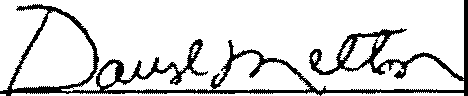 Sabine County Judge